БАШКОРТОСТАН РЕСПУБЛИКАҺЫБӨРЙӘН РАЙОНЫМУНИЦИПАЛЬ РАЙОНЫНЫҢИСКЕ СОБХАНҒОЛ АУЫЛ  СОВЕТЫ АУЫЛ БИЛӘМӘҺЕ СОВЕТЫ 453580, Иске Собхангол ауылы,Салауат урамы, 38. тел. (34755) 3-68-00РЕСПУБЛИКА БАШКОРТОСТАНСОВЕТ СЕЛЬСКОГОПОСЕЛЕНИЯ СТАРОСУБХАНГУЛОВСКИЙ СЕЛЬСОВЕТМУНИЦИПАЛЬНОГО РАЙОНАБУРЗЯНСКИЙ РАЙОН453580, с. Старосубхангуловоул. Салавата, 38 тел. (34755) 3-68-00_____________________________________________________________________________________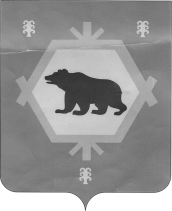 ?АРАР                                                РЕШЕНИЕ«05» апрель 2017  йыл                №3-15/87          «05» апреля 2017  годаОб отмене Решения Совета сельского поселения Старосубхангуловский сельсовет №3-13/77 от 06.02.2017 года «Об утверждении расценок за питьевую воду для населения д. Новосубхангулово и д. Старомусятово сельского поселения Старосубхангуловский сельсовет муниципального района Бурзянский район на 2017 год» Рассмотрев протест прокуратуры района №4-2017 от 13.03.2017 года на Решение Совета сельского поселения Старосубхангуловский сельсовет муниципального района Бурзянский район РБ №3-13/77 от 06.02.2017 года «Об утверждении расценок за питьевую воду для населения д. Новосубхангулово и д. Старомусятово сельского поселения Старосубхангуловский сельсовет муниципального района Бурзянский район на 2017 год» Совет сельского поселения Старосубхангуловский сельсовет муниципального района Бурзянский район Республики Башкортостанрешил:1. Отменить решение Совета сельского поселения Старосубхангуловский сельсовет муниципального района Бурзянский район РБ №3-13/77 от 06.02.2017 года «Об утверждении расценок за питьевую воду для населения д. Новосубхангулово и д. Старомусятово сельского поселения Старосубхангуловский сельсовет муниципального района Бурзянский район на 2017 год»2. О результатах рассмотрения протеста сообщить в прокуратуру Бурзянского района.Глава сельского поселенияСтаросубхангуловский сельсовет                                                И.Б. Каскинбаев